●お申込み・お問い合わせ先コミュニティ通訳ボランティア講座参加申込書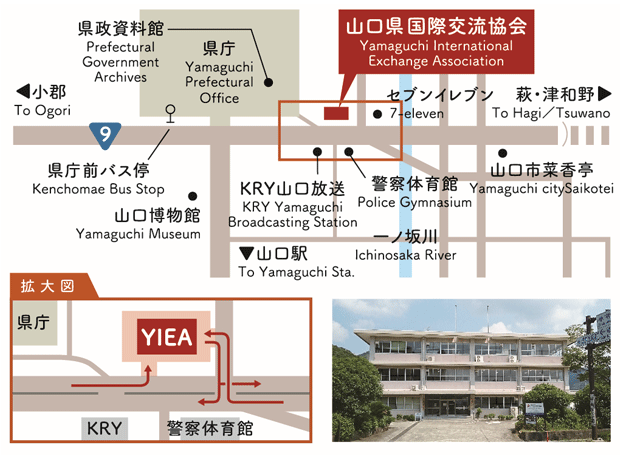 FAX・Eメール・郵送・来所のいずれかによりお申し込み下さい。（HPからダウンロード可能）（公財）山口県国際交流協会あてFAX：０８３－９２０－４１４４　　Eメール：yiea.info@yiea.or.jp〒753-0082 山口市水の上町１－７水の上庁舎３F※ご記入いただいた個人情報は、本講座に関すること以外には使用しません。本事業は、（一財）自治体国際化協会による地域国際化推進アドバイザー派遣制度を活用し、実施しております。（公財）山口県国際交流協会〒753-0082 山口市水の上町１－７　水の上庁舎３F（休館日：日曜・月曜・祝日、12/29～1/3）TEL：０８３－９２５－７３５３　FAX：０８３－９２０－４１４４　Email：yiea.info@yiea.or.jpふりがな年齢性別名前　　　　　歳住所〒　　　　－　　〒　　　　－　　〒　　　　－　　電話FAXEメール話せる外国語資格・経験・レベル等通訳練習①参加　　　　　　②見学　　　　　　　　　　　①参加　　　　　　②見学　　　　　　　　　　　①参加　　　　　　②見学　　　　　　　　　　　